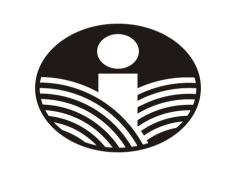 VĮ ŽEMĖS ŪKIO INFORMACIJOS IR KAIMO VERSLO CENTRASDĖL VIEŠOJO AUKCIONO PASKELBIMOVĮ Žemės ūkio informacijos ir kaimo verslo centras teikia pripažinto nereikalingu arba netinkamu (negalimu) naudoti turto pardavimo viešajame aukcione skelbimą:„VĮ Žemės ūkio informacijos ir kaimo verslo centras (toliau – ŽŪIKVC) skelbia ilgalaikio materialiojo turto, nereikalingo arba netinkamo (negalimo) naudoti, pardavimą viešajame aukcione. Parduodamas turtas:Minimalus kainos didinimo intervalas turtui, nurodytam lentelės 1 eilutėje, – 30 Eur, turtui, nurodytam 2, 4–24, 62–76, 85–89 eilutėse, – 10 Eur, turtui, nurodytam lentelės 3, 25–61, 77–84 eilutėse, – 5 Eur, turtui, nurodytam lentelės 90 eilutėje, – 1 Eur. Parduodamą turtą pagal sąrašą bus galima apžiūrėti Vinco Kudirkos g. 18-1, Vilniuje, 2022 m. balandžio 19–21 d. nuo 10 iki 12 val. Dėl turto apžiūros prašome kreiptis į Informacinių sistemų administravimo skyriaus informacinių technologijų administratorių Marijų Ališauską, tel. (8 5) 219 7302. Detalesnė informacija skelbiama ŽŪIKVC interneto svetainėje www.vic.lt / Administracinė informacija / Parduodamas turtas.Aukcionas vyks 2022 m. balandžio 28 d. 10 val. Vinco Kudirkos g. 18-1, Vilniuje. Juridiniai asmenys, pageidaujantys dalyvauti aukcione, privalo pateikti prašymą dalyvauti aukcione, kuriame turi būti nurodytas įmonės pavadinimas, adresas, įmonės kodas, ir dalyvausiančio atstovo įgaliojimo kopiją. Fiziniai asmenys, pageidaujantys dalyvauti aukcione, privalo pateikti prašymą dalyvauti aukcione, kuriame turi būti nurodytas vardas, pavardė, gyvenamosios vietos adresas. Prašymai pirmajam aukcionui teikiami iki 2022 m. balandžio 25 d. 13 val., antrajam (neįvykus pirmajam ar nepardavus turto per pirmąjį aukcioną) – iki 2022 m. gegužės 9 d. 13 val. el. paštu ausra.kupinaite-griskeviciene@vic.lt. Dalyviai į aukcioną registruojami aukciono dieną 9.00–9.50 val. Fiziniai asmenys, registruodamiesi aukciono dieną, turi pateikti asmens tapatybę patvirtinantį dokumentą.Aukciono dalyvio ir žiūrovo mokestis netaikomas. Už aukcione įsigytą turtą atsiskaitoma per 3 darbo dienas pavedimu į ŽŪIKVC atsiskaitomąją sąskaitą Nr. LT204010042400020388. Nupirktą turtą laimėtojai išsiveža patys savo lėšomis.Neįvykus aukcionui ar nepardavus turto per pirmąjį aukcioną, bus organizuojamas pakartotinis aukcionas, kuris vyks tuo pačiu adresu 2022 m. gegužės 12 d. 10 val. Pakartotiniame aukcione turto pardavimo kaina bus mažinama 30 proc. nuo pradinės pardavimo kainos. Kitos dalyvavimo aukcione sąlygos lieka nepakitusios.“Aurelija Kabačiauskienė, tel. (8 5)  266 5889, el. p. aurelija.kabaciauskiene@vic.ltEil. Nr.Turto pavadinimasĮsigijimo dataPradinė pardavimo kaina, EurPastabos1.Ploteris HP DesignJet 800PS2003-07-28100,00Neveikiantis2.Nešiojamas kompiuteris HP Spectre XT Pro2013-07-1230,00Neveikiantis, be kietųjų diskų3.Monitorius 19" asmeniniam kompiuteriui HP2008-10-2715,00Neveikiantis, be kietųjų diskų4.Kompiuteris asmeninis Hewlett Packard Elite2010-09-2030,00Neveikiantis, be kietųjų diskų5.Kompiuteris HP Compaq Elite 8300 CMT stacionarus2013-07-1230,00Neveikiantis, be kietųjų diskų6.Kompiuteris HP Compaq Elite 8300 CMT stacionarus2013-07-1230,00Neveikiantis, be kietųjų diskų7.Kompiuteris HP Compaq Elite 8300 CMT stacionarus2013-07-1230,00Neveikiantis, be kietųjų diskų8.Kompiuteris HP Compaq Elite 8300 CMT stacionarus2013-07-1230,00Neveikiantis, be kietųjų diskų9.Kompiuteris HP Compaq Elite 8300 CMT stacionarus2013-07-1230,00Neveikiantis, be kietųjų diskų10.Kompiuteris HP Compaq Elite 8300 CMT stacionarus2013-07-1230,00Neveikiantis, be kietųjų diskų11.Kompiuteris HP Compaq Elite 8300 CMT stacionarus2013-07-1230,00Neveikiantis, be kietųjų diskų12.Kompiuteris HP Compaq Elite 8300 CMT stacionarus2013-07-1230,00Neveikiantis, be kietųjų diskų13.Kompiuteris HP Compaq Elite 8300 CMT stacionarus2013-07-1230,00Neveikiantis, be kietųjų diskų14.Kompiuteris HP Compaq Elite 8300 CMT stacionarus2013-07-1230,00Neveikiantis, be kietųjų diskų15.Kompiuteris HP Compaq Elite 8300 CMT stacionarus2013-07-1230,00Neveikiantis, be kietųjų diskų16.Kompiuteris HP Compaq Elite 8300 CMT stacionarus2013-07-0130,00Neveikiantis, be kietųjų diskų17.Kompiuteris HP Compaq Elite 8300 CMT stacionarus2013-07-1230,00Neveikiantis, be kietųjų diskų18.Kompiuteris HP Compaq Elite 8300 CMT stacionarus2013-07-1230,00Neveikiantis, be kietųjų diskų19.Kompiuteris HP Compaq Elite 8300 CMT stacionarus2013-07-1230,00Neveikiantis, be kietųjų diskų20.Kompiuteris HP Compaq Elite 8300 CMT stacionarus2013-07-1230,00Neveikiantis, be kietųjų diskų21.Kompiuteris HP Compaq Elite 8300 CMT stacionarus2013-07-1230,00Neveikiantis, be kietųjų diskų22.Kompiuteris tinklo HP t5335z Zero Smart Client2013-07-1230,00Neveikiantis, be kietųjų diskų23.Kompiuteris tinklo HP t5335z Zero Smart Client2013-07-1230,00Neveikiantis, be kietųjų diskų24.Kompiuteris tinklo HP t610 Flexible Thin Client2013-07-1230,00Neveikiantis, be kietųjų diskų25.Planšetinis kompiuteris Prestigio MultiPad 4 PMT71772015-08-1715,00Neveikiantis, be kietųjų diskų26.Planšetinis kompiuteris Prestigio MultiPad 4 PMT71772015-08-1715,00Neveikiantis, be kietųjų diskų27.Monitorius Samsung 24'' skystųjų kristalų2006-09-2815,00Neveikiantis, be kietųjų diskų28.Monitorius 19'' skystųjų kristalų 932B Samsung2007-03-0215,00Neveikiantis, be kietųjų diskų29.Monitorius 19'' skystųjų kristalų 932B Samsung2007-03-0215,00Neveikiantis, be kietųjų diskų30.Monitorius 19'' skystųjų kristalų 932B Samsung2007-03-0215,00Neveikiantis, be kietųjų diskų31.Monitorius 19'' skystųjų kristalų 932B,
Samsung2007-03-0215,00Neveikiantis, be kietųjų diskų32.Monitorius 19'' skystųjų kristalų 932B,
Samsung2007-03-0215,00Neveikiantis, be kietųjų diskų33.Monitorius 19'' skystųjų kristalų 932B,
Samsung2007-03-0215,00Neveikiantis, be kietųjų diskų34.Monitorius 19'' skystųjų kristalų 932B,
Samsung2007-03-0215,00Neveikiantis, be kietųjų diskų35.Monitorius 19'' skystųjų kristalų 932B,
Samsung2007-03-0215,00Neveikiantis, be kietųjų diskų36.Monitorius 19'' skystųjų kristalų 932B,
Samsung2007-03-0215,00Neveikiantis, be kietųjų diskų37.Monitorius 19'' skystųjų kristalų 932B,
Samsung2007-03-0215,00Neveikiantis, be kietųjų diskų38.Monitorius 19'' skystųjų kristalų 932B,
Samsung2007-03-0215,00Neveikiantis, be kietųjų diskų39.Monitorius Samsung LS19PFDQFV 961 BF2007-10-3015,00Neveikiantis, be kietųjų diskų40.Monitorius Samsung LS19PFDQFV 961 BF2007-10-3015,00Neveikiantis, be kietųjų diskų41.Monitorius Samsung LS19PFDQFV 961 BF2007-10-3015,00Neveikiantis, be kietųjų diskų42.Monitorius  Samsung LS19PFDQFV 961BF2007-11-1415,00Neveikiantis, be kietųjų diskų43.Monitorius  Samsung LS19PFDQFV 961BF2007-11-1415,00Neveikiantis, be kietųjų diskų44.Monitorius  Samsung LS19PFDQFV 961BF2007-11-1415,00Neveikiantis, be kietųjų diskų45.Monitorius  Samsung LS19PFDQFV 961BF2007-11-1415,00Neveikiantis, be kietųjų diskų46.Monitorius  Samsung LS19PFDQFV 961BF2007-11-1415,00Neveikiantis, be kietųjų diskų47.Monitorius  Samsung LS19PFDQFV 961BF2007-12-2115,00Neveikiantis, be kietųjų diskų48.Monitorius  Samsung LS19PFDQFV 961BF2007-12-2115,00Neveikiantis, be kietųjų diskų49.Monitorius  Samsung LS19PFDQFV 961BF2007-12-2115,00Neveikiantis, be kietųjų diskų50.Monitorius  Samsung LS19PFDQFV 961BF2007-12-2115,00Neveikiantis, be kietųjų diskų51.Monitorius  Samsung LS19PFDQFV 961BF2007-12-2115,00Neveikiantis, be kietųjų diskų52.Monitorius  Samsung LS19PFDQFV 961BF2007-12-2115,00Neveikiantis, be kietųjų diskų53.Monitorius  Samsung LS19PFDQFV 961BF2007.12.2115,00Neveikiantis, be kietųjų diskų54.Monitorius VP930 Viewsonic2008-06-0415,00Neveikiantis, be kietųjų diskų55.Monitorius VP930 Viewsonic2008-07-2215,00Neveikiantis, be kietųjų diskų56.Monitorius 19" asmeniniam kompiuteriui HP LP19652008-10-2715,00Neveikiantis, be kietųjų diskų57.Monitorius 19" asmeniniam kompiuteriui HP LP19652008-10-2715,00Neveikiantis, be kietųjų diskų58.Monitorius 19" asmeniniam kompiuteriui HP LP19652008-10-2715,00Neveikiantis, be kietųjų diskų59.Monitorius 19" asmeniniam kompiuteriui HP LP19652008-10-2715,00Neveikiantis, be kietųjų diskų60.Monitorius 19" asmeniniam kompiuteriui HP LP19652008-10-2715,00Neveikiantis, be kietųjų diskų61.Monitorius 19" asmeniniam kompiuteriui HP LP19652008-10-2715,00Neveikiantis, be kietųjų diskų62.Kompiuteris  asmeninis Hewlett Packard Elite 8000CMT su Windows 7 Pro OEM, Office 2007 Pro OEM2010-09-2030,00Neveikiantis, be kietųjų diskų63.Kompiuteris  asmeninis Hewlett Packard Elite 8000CMT su Windows 7 Pro OEM, Office 2007 Pro OEM2010-09-2030,00Neveikiantis, be kietųjų diskų64.Kompiuteris  asmeninis Hewlett Packard Elite 8000CMT su Windows 7 Pro OEM, Office 2007 Pro OEM2010-09-2030,00Neveikiantis, be kietųjų diskų65.Kompiuteris  asmeninis Hewlett Packard Elite 8000CMT su Windows 7 Pro OEM, Office 2007 Pro OEM2010-09-2030,00Neveikiantis, be kietųjų diskų66.Kompiuteris  asmeninis Hewlett Packard Elite 8000CMT su Windows 7 Pro OEM, Office 2007 Pro OEM2010-09-2030,00Neveikiantis, be kietųjų diskų67.Kompiuteris  asmeninis Hewlett Packard Elite 8000CMT su Windows 7 Pro OEM, Office 2007 Pro OEM2010-09-2030,00Neveikiantis, be kietųjų diskų68.Nešiojamas kompiuteris Hewlet Packard Probook VZ246AV HP 6550b  su Windows 7 Pro OEM, Office 2007 Pro OEM2010-09-2030,00Neveikiantis, be kietųjų diskų69.Nešiojamas kompiuteris Hewlet Packard Probook VZ246AV HP 6550b  su Windows 7 Pro OEM, Office 2007 Pro 2010-09-2030,00Neveikiantis, be kietųjų diskų70.Kompiuteris HP Compaq Elite 8300 CMT stacionarus2013-07-1230,00Neveikiantis, be kietųjų diskų71.Kompiuteris HP Compaq Elite 8300 CMT stacionarus2013-07-1230,00Neveikiantis, be kietųjų diskų72.Kompiuteris HP Compaq Elite 8300 CMT stacionarus2013-07-1230,00Neveikiantis, be kietųjų diskų73.Kompiuteris HP Compaq Elite 8300 CMT stacionarus2013-07-1230,00Neveikiantis, be kietųjų diskų74.Kompiuteris HP Compaq Elite 8300 CMT stacionarus2013-07-1230,00Neveikiantis, be kietųjų diskų75.Kompiuteris HP Compaq Elite 8300 CMT stacionarus2013-07-1230,00Neveikiantis, be kietųjų diskų76.Kompiuteris HP Compaq Elite 8300 CMT stacionarus2013-07-1230,00Neveikiantis, be kietųjų diskų77.Kompiuteris tinklo HP t610 Flexible Thin Client2013-07-1215,00Neveikiantis, be kietųjų diskų78.Monitorius Samsung 19'' skystųjų kristalų, 940B2006-09-2815,00Neveikiantis, be kietųjų diskų79.Monitorius Samsung 19'' skystųjų kristalų, 940B2006-09-2815,00Neveikiantis, be kietųjų diskų80.Monitorius  Samsung LS19PFDQFV 961BF2007-12-2115,00Neveikiantis, be kietųjų diskų81.Monitorius  Samsung LS19PFDQFV 961BF2007-12-2115,00Neveikiantis, be kietųjų diskų82.Monitorius  Samsung LS19PFDQFV 961BF2007-12-2115,00Neveikiantis, be kietųjų diskų83.Monitorius  Samsung LS19PFDQFV 961BF2007-12-2115,00Neveikiantis, be kietųjų diskų84.Monitorius  Samsung LS19PFDQFV 961BF2007-12-2115,00Neveikiantis, be kietųjų diskų85.Kompiuteris  asmeninis Hewlett Packard Elite 8000CMT su Windows 7 Pro OEM2010-09-2030,00Neveikiantis, be kietųjų diskų86.Kompiuteris HP Compaq Elite 8300 CMT stacionarus2013-07-1230,00Neveikiantis, be kietųjų diskų87.Kompiuteris HP Compaq Elite 8300 CMT stacionarus2013-07-1230,00Neveikiantis, be kietųjų diskų88.Kompiuteris HP Compaq Elite 8300 CMT stacionarus2013-07-1230,00Neveikiantis, be kietųjų diskų89.Kompiuteris HP Compaq Elite 8300 CMT stacionarus2013-07-1230,00Neveikiantis, be kietųjų diskų90.Fakso aparatas / spausdintuvas, lazerinis Canon FAX L1202007-09-011,00Neveikiantis